Arbeitshilfe für die KinderDieses Bild der Toolbox vom Zeichnungsprogramm „Paint“ hilft den Kindern, sich daran zu erinnern, welche Werkzeuge sie für diese Aufgabe benutzen dürfen.Tipp:Das Bild auf festes Papier ausdrucken, ausschneiden, laminieren und den Kindern neben den Computer oder den Laptop legen. Diese Toolbox dürfen die Kinder anfassen, was bei der Toolbox auf dem Bildschirm nicht der Fall ist. 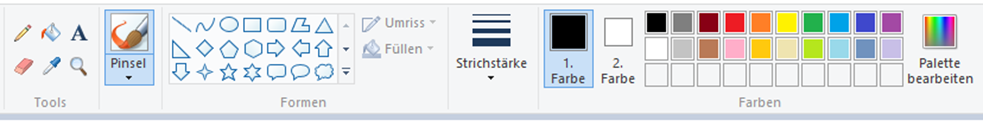 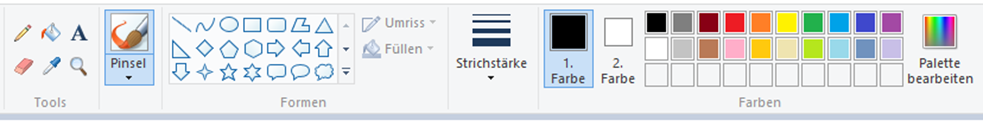 